      ҠАРАР                                                                                    ПОСТАНОВЛЕНИЕ  «18» март  2022 й.                            №5                            «18»  марта  2022 г.  Об аннулировании сведений об адресах в государственном адресном реестреРуководствуясь Федеральным законом от 06.10.2003 № 131-ФЗ "Об общих принципах организации местного самоуправления в Российской Федерации", Федеральным законом от 28.12.2013 № 443-ФЗ "О федеральной информационной адресной системе и о внесении изменений в Федеральный закон "Об общих принципах организации местного самоуправления в Российской Федерации", Постановление Правительства РФ от 22.05.2015 № 492 "О составе сведений об адресах, размещаемых в государственном адресном реестре, порядке межведомственного информационного взаимодействия при ведении государственного адресного реестра, о внесении изменений и признании утратившими силу некоторых актов Правительства Российской Федерации" по результатам инвентаризации сведений, содержащихся в государственном адресном реестре (ГАР), выявлены сведения о неактуальных, неполных и недостоверных сведениях об адресах, в связи с чемПОСТАНОВЛЯЮ:1.Аннулировать следующие сведения об объектах адресации в ГАР:1.1. Российская Федерация, Республика Башкортостан, Шаранский муниципальный район, Сельское поселение Мичуринский сельсовет, село Шаранбаш-Князево, улица Центральная, дом 83;Уникальный номер адреса объекта адресации в ГАР: 08d22fd3-3329-4bf4-b5bb-473f0991afde1.2. Российская Федерация, Республика Башкортостан, Шаранский муниципальный район, Сельское поселение Мичуринский сельсовет, село Старочикеево, улица Центральная, дом 10;Уникальный номер адреса объекта адресации в ГАР: 
cf2951d6-81df-441a-85d5-e3bc2c53dbb62. Контроль за исполнением настоящего Постановления оставляю за собой.  Глава сельского поселения                                                        В.Н.КорочкинБАШКОРТОСТАН  РЕСПУБЛИКАҺЫШАРАН РАЙОНЫмуниципаль районыныңМИЧУРИНСК ауыл СоветыАУЫЛ БИЛӘМӘҺЕ ХАКИМИӘТЕ452638, Мичуринск ауылы,Урман-парк урамы ,  12тел.(34769)  2-44-48БАШКОРТОСТАН  РЕСПУБЛИКАҺЫШАРАН РАЙОНЫмуниципаль районыныңМИЧУРИНСК ауыл СоветыАУЫЛ БИЛӘМӘҺЕ ХАКИМИӘТЕ452638, Мичуринск ауылы,Урман-парк урамы ,  12тел.(34769)  2-44-48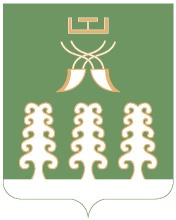 РЕСПУБЛИКА БАШКОРТОСТАН АДМИНИСТРАЦМЯ СЕЛЬСКОГО ПОСЕЛЕНИЯМИЧУРИНСКИЙ СЕЛЬСОВЕТМУНИЦИПАЛЬНОГО РАЙОНАШАРАНСКИЙ РАЙОН  452638,с. Мичуринск, ул. Лесопарковая ,12  тел.(34769) 2-44-48 РЕСПУБЛИКА БАШКОРТОСТАН АДМИНИСТРАЦМЯ СЕЛЬСКОГО ПОСЕЛЕНИЯМИЧУРИНСКИЙ СЕЛЬСОВЕТМУНИЦИПАЛЬНОГО РАЙОНАШАРАНСКИЙ РАЙОН  452638,с. Мичуринск, ул. Лесопарковая ,12  тел.(34769) 2-44-48 